ОБРАЗЕЦ ЗАПОЛНЕНИЯ ТИТУЛЬНОГО ЛИСТА Регистрационный номер работы                                                                                                      УТВЕРЖДАЮ                                                                                       Директор образовательной                                                                                       организации                                                                                       ____________ /_________/                                                                                                                                           (подпись, печать)Название конкурсной работы (возраст детей, на которых рассчитана данная работа, срок реализации данной работы) Ф.И.О., должность автора (авторов) (Название города, населенного пункта, в котором реализуется работа) ____________________________________________________(Название епархии) ОБЯЗАТЕЛЬНО К ЗАПОЛНЕНИЮ____________________________________________________(Название митрополии) ОБЯЗАТЕЛЬНО К ЗАПОЛНЕНИЮ____________________________________________________(E-mail) ОБЯЗАТЕЛЬНО К ЗАПОЛНЕНИЮ____________________________________________________(Контактный телефон) ОБЯЗАТЕЛЬНО К ЗАПОЛНЕНИЮ2024 г.Образец заполнения титульного листа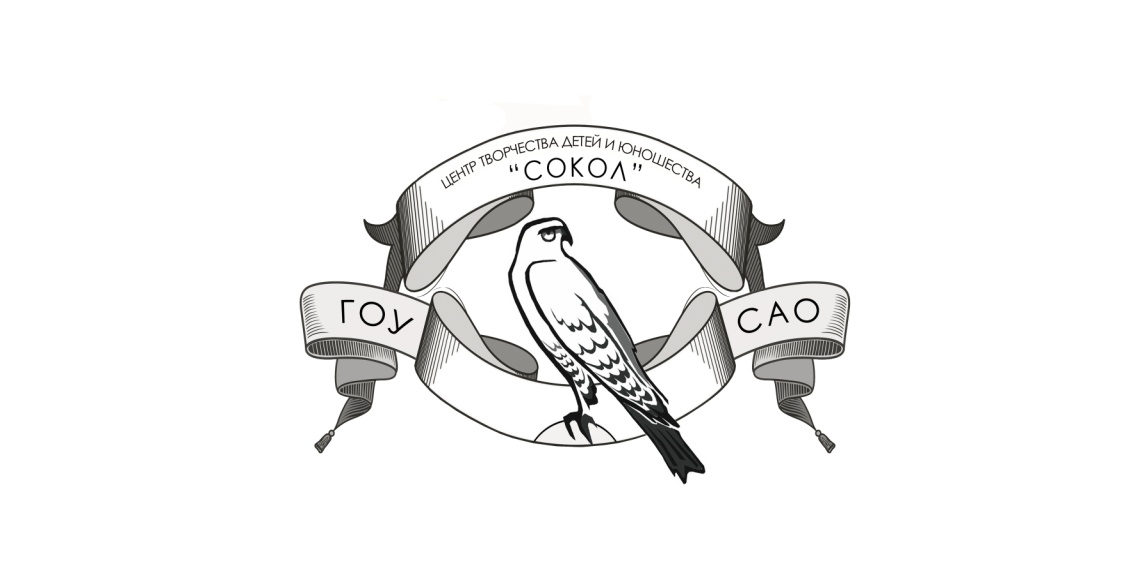 УТВЕРЖДАЮДиректор ГОУ ЦТДиЮ «Сокол»____________В.Г. Евдокимова(подпись, печать)«МЫ ЭТОЙ ПАМЯТИ ВЕРНЫ…»ПРОГРАММА ПАТРИОТИЧЕСКОГО ВОСПИТАНИЯ Срок реализации: 1 годВозраст детей: 6 – 18 летРазработчики: Васильева С.В., методист Балебанова Е.В., методист г. ШахтыШахтинская епархияДонская митрополияy52847@yandex.ru+79631111111112024 г.Образец заявки участника конкурсаЕжегодный Всероссийский конкурс в области педагогики, воспитания и работы с детьми и молодёжью до 20 лет «За нравственный подвиг учителя»_______________________________________________________________________(указывается федеральный округ)______________________________________________________________________(указывается епархия)_______________________________________________________________________(указывается организация)_____________________________________________________________________Фамилия Имя Отчество (в именительном падеже)Название работы ___________________________________________________________________________________________________________________________Номинация (указать одну номинацию):За организацию духовно-нравственного воспитания в образовательной организации.Лучшая дополнительная общеразвивающая программа духовно-нравственного и гражданско-патриотического воспитания детей и молодежи.Лучшая методическая разработка в предметных областях: Основы религиозных культур и светской этики (ОРКСЭ), Основы духовно-нравственной культуры народов России (ОДНКНР), Основы православной веры (для образовательных организаций с религиозным (православным) компонентом).Лучший образовательный издательский проект года.Информация об авторе (авторах) работы:Дата и место рождения ___________________________________________________Адрес места жительства (с указанием почтового индекса), телефоны, e-mail ______________________________________________________________________________________________________________________________________________Место работы или род занятий __________________________________________________Почётные звания (при их наличии)  ______________________________________________Наличие премий, призов и иных наград 2024 год
(Анкета подписывается автором (авторами) работы)ЗАЯВКАна участие в региональном этапе XIX Всероссийского конкурса 
в области педагогики, воспитания и работы с детьми и молодежью до 20 лет «За нравственный подвиг учителя»ОБРАЗЕЦ ОФОРМЛЕНИЯ КРАТКОЙ АННОТАЦИИ РАБОТЫЕпархии Вятской Митрополииминистерство образования Кировской области________________________________(указать федеральный округ)
Региональный этап XIX Всероссийского конкурса в области педагогики, воспитания и работы с детьми и молодежью до 20 лет	«За нравственный подвиг учителя»	___________________________________________________________________Фамилия Имя Отчество (в именительном падеже)Название работы ___________________________________________________________________Номинация (указать одну номинацию):За организацию духовно-нравственного воспитания в рамках образовательного учреждения;Лучшая программа духовно-нравственного и гражданско-патриотического воспитания детей и молодежи;Лучшая методическая разработка по предметам: Основы религиозных культур и светской этики (ОРКСЭ), Основы духовно-нравственной культуры народов России (ОДНКНР), Основы православной веры 
(для образовательных организаций с религиозным (православным) компонентом);Лучший образовательный издательский проект года.Краткая аннотация работы (не более 1 000 печатных знаков)____________________________________________________________________________________________________________________________________________________________________________________________________________________________________________________________________________Приложение № 4			        к ПоложениюСОГЛАСИЕ на обработку персональных данных Я, 	,(Ф.И.О полностью)________________________________ серия _______№________________ выдан ________________(вид документа, удостоверяющего личность)_____________________________________________________________________________________(дата выдачи, наименование органа, выдавшего документ)проживающий(ая) по адресу:	,согласно статье 9 Федерального закона «О персональных данных» по своей воле и в своих интересах даю согласие оргкомитету, конкурсной и экспертной комиссиям регионального этапа XIX Всероссийского конкурса в области педагогики, воспитания и работы с детьми и молодежью до 20 лет «За нравственный подвиг учителя» обработку своих персональных данных 
с использованием средств автоматизации, а также без использования таких средств с целью создания базы данных участников конкурса, размещения информации о публичной презентации профессиональному сообществу и представителям общественности общего «отчета» 
о профессиональных достижениях и (или) инновационных направлениях деятельности, размещения информации о победителях на информационных сайтах.В соответствии с данным согласием мною может быть предоставлена для обработки следующая информация: фамилия, имя, отчество, адрес участника (домашний), дата рождения, возраст, пол, образование, стаж, квалификационная категория, должность, место работы.Настоящее согласие предоставляется на осуществление действий в отношении моих персональных данных, которые необходимы или желаемы для достижения указанных выше целей, включая: сбор, запись, систематизацию, накопление, хранение, уточнение (обновление, изменение), извлечение, использование, передачу (распространение, предоставление, доступ), обезличивание, блокирование, удаление, уничтожение.Разрешаю использовать в качестве общедоступных персональных данных: фамилия, имя, отчество, должность, место работы, сведения об участии в конкурсе, сведения о результатах участия в конкурсе и занятом месте.Разрешаю публикацию вышеуказанных общедоступных персональных данных, 
в том числе посредством информационно-телекоммуникационной сети Интернет в целях, указанных в настоящем согласии. Принимаю, что решение может быть принято на основании исключительно автоматизированной обработки персональных данных.Настоящее согласие выдано без ограничения срока его действия.Отзыв настоящего согласия осуществляется предоставлением в конкурсную комиссию конкурса письменного заявления об отзыве согласия на обработку персональных данных.Настоящим принимаю, что при отзыве настоящего согласия уничтожение моих персональных данных будет осуществлено в тридцатидневный срок, если иное 
не предусмотрено законодательством Российской Федерации.В случае изменения моих персональных данных обязуюсь сообщать об этом 
в конкурсную комиссию конкурса в десятидневный срок.Приложение № 1к ПоложениюГОСУДАРСТВЕННОЕ ОБРАЗОВАТЕЛЬНОЕ УЧРЕЖДЕНИЕЦЕНТР ТВОРЧЕСТВА ДЕТЕЙ И ЮНОШЕСТВА «СОКОЛ»СЕВЕРНОГО ОКРУЖНОГО УПРАВЛЕНИЯ ОБРАЗОВАНИЯДЕПАРТАМЕНТА ОБРАЗОВАНИЯ ГОРОДА МОСКВЫ125057, г. Шахты, ул. Песчаная, д.5	                        тел. 8-000-157-08-82 Регистрационный номер № 00000000Приложение № 2к ПоложениюРегистрационный номер заявкиВсе записи в этом поле вносятся организатором конкурсаДата полученияВсе записи в этом поле вносятся организатором конкурсаНоминацияНоминацияФ.И.О. участникаФ.И.О. участникаГод рожденияГод рожденияПедагогический стажПедагогический стажНаименование образовательной организации в соответствии 
с Уставом, юридический адрес, номер телефона, факса (место работы)Наименование образовательной организации в соответствии 
с Уставом, юридический адрес, номер телефона, факса (место работы)Должность Должность Тема работыТема работыРегион (республика, область)Регион (республика, область)Контактный телефонКонтактный телефонe-maile-mailАдрес постоянного проживанияАдрес постоянного проживанияПриложение № 3к Положению                                                  № ______________________________________________________________________________                                        (Ф.И.О)(подпись)